Об утверждении Положения о порядкерасходования средств резервного фондаадминистрации Сутчевского сельского поселения Мариинско-Посадского района Чувашской РеспубликиНа основании статьи 81 Бюджетного кодекса Российской Федерации, Устава Сутчевского сельского поселения Мариинско-Посадского района, администрация Сутчевского сельского поселения ПОСТАНОВЛЯЕТ:1.Утвердить Положение о порядке расходования средств резервного фонда администрации Сутчевского сельского поселения согласно приложению № 1.2.Утвердить состав комиссии по выделению средств из резервного фонда администрации Сутчевского сельского поселения согласно приложению № 2.3.Признать утратившим силу постановление администрации Сутчевского сельского поселения от 03.08.2010 г. № 32 «Об утверждении Положения о порядке расходования средств резервного фонда администрации Сутчевского сельского поселения».4. Настоящее постановление вступает в силу после его официального опубликования и подлежит размещению на официальном сайте администрации Сутчевского сельского поселения в сети «Интернет».Глава Сутчевского сельского поселения                       С.Ю. ЕмельяноваПриложение № 1 к постановлениюадминистрации Сутчевскогосельского поселенияот 11.09.2020 года № 81 Положениео порядке расходования средств резервного фонда администрации Сутчевского сельского поселения1.Настоящее Положение разработано в соответствии со статьей 81 Бюджетного кодекса Российской Федерации и Уставом Сутчевского сельского поселения, устанавливает порядок выделения и использования средств резервного фонда администрации Сутчевского сельского поселения.2.Средства резервного фонда администрации Сутчевского сельского поселения за счет средств бюджета муниципального образования создаются для финансирования непредвиденных расходов и мероприятий местного значения, не предусмотренных в местном бюджете на соответствующий финансовый год.3. Источником формирования резервного фонда администрации Сутчевского сельского поселения за счет средств бюджета муниципального образования являются доходы бюджета Сутчевского сельского поселения.4. Размер резервного фонда администрации Сутчевского сельского поселения за счет средств бюджета муниципального образования устанавливается решением Совета Сутчевского сельского поселения об утверждении бюджета Сутчевского сельского поселения на соответствующий финансовый год.5. Бюджетные средства резервного фонда администрации Сутчевского сельского поселения за счет средств бюджета муниципального образования направляются:5.1.На проведение мероприятий по предупреждению чрезвычайных ситуаций.5.2.На проведение ремонтных и неотложных аварийно-восстановительных работ по ликвидации последствий стихийных бедствий и других чрезвычайных ситуаций.5.3.На проведение экстренных противопаводковых мероприятий.5.4.На оказание единовременной материальной помощи гражданам, пострадавшим в результате чрезвычайных ситуаций.5.5.На подготовку, развертывание и содержание временных пунктов размещения пострадавших граждан и их питание в течение необходимого срока, но не более одного месяца.5.6.На восполнение израсходованного резерва продовольствия, вещевого имущества, товаров первой необходимости, технических средств доставки пищи.6.Использование средств резервного фонда администрации Сутчевского сельского поселения за счет средств бюджета муниципального образования осуществляется на основании распоряжений администрации Сутчевского сельского поселения.6.1. Основанием для подготовки проекта распоряжений администрации Сутчевского сельского поселения о выделении средств является решение комиссии по выделению средств из резервного фонда администрации Сутчевского сельского поселения.6.2.Проекты распоряжений администрации Сутчевского сельского поселения о выделении средств из резервного фонда администрации Сутчевского сельского поселения с указанием размера выделяемых средств и направления их расходования готовит специалист администрации Сутчевского сельского поселения в течение 3 дней после получения соответствующего поручения главы муниципального образования.7.Бюджетные средства резервного фонда администрации Сутчевского сельского поселения за счет средств бюджета муниципального образования используются строго по целевому назначению, определенному распоряжением о выделении средств.8.Средства из резервного фонда администрации Сутчевского сельского поселения выделяются на финансирование мероприятий по ликвидации чрезвычайных ситуаций только местного уровня.9.Органы местной администрации и организации, в распоряжение которых выделяются средства резервного фонда, несут ответственность за целевое использование средств в порядке, установленном законодательством Российской Федерации, и в месячный срок после проведения соответствующих мероприятий представляют в администрацию Сутчевского сельского поселения подробный отчет об использовании этих средств по форме, устанавливаемой финансовым органом Пугачевского муниципального района.10.Отчет об использовании бюджетных ассигнований резервного фонда администрацией Сутчевского сельского поселения прилагается к ежеквартальному и годовому отчетам об исполнении бюджета администрации Сутчевского сельского поселения.Приложение № 2 к постановлениюадминистрации Сутчевскогосельского поселенияот 11.09.2020 года № 81 
С О С Т А Вкомиссии по выделению средств из резервного фонда администрации Сутчевского сельского поселенияЕмельянова Светлана Юрьевна – глава Сутчевского сельского поселения, председатель комиссии;Степанова Елена Ивановна – главный специалист-эксперт администрации Сутчевского сельского поселения, заместитель председателя комиссии.Григорьева Галина Михайловна –  специалист-эксперт администрации Сутчевского сельского поселения, секретарь комиссии;Члены комиссии:Васильева Алевтина Ивановна – депутат Собрания депутатов Сутчевского сельского поселения (по согласованию);Нестерова Галина Николаевна - депутат Собрания депутатов Сутчевского сельского поселения (по согласованию).ЧĂВАШ РЕСПУБЛИКИСĔнтĔрвĂрри РАЙОНĚКУКАШНИ ЯЛ ПОСЕЛЕНИЙĚНАДМИНИСТРАЦИЙĚЙЫШĂНУ2020.09.11 81 №Кукашни ялě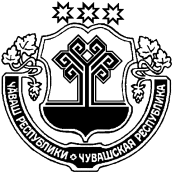 ЧУВАШСКАЯ РЕСПУБЛИКА
МАРИИНСКО-ПОСАДСКИЙ РАЙОНАДМИНИСТРАЦИЯСУТЧЕВСКОГО СЕЛЬСКОГОПОСЕЛЕНИЯПОСТАНОВЛЕНИЕ11.09.2020 № 81деревня Сутчево